Exercise from Chapter 3 and part of an old test problem (DAVF.R)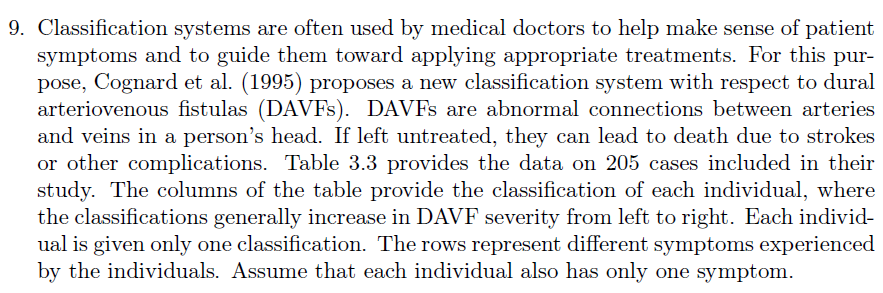 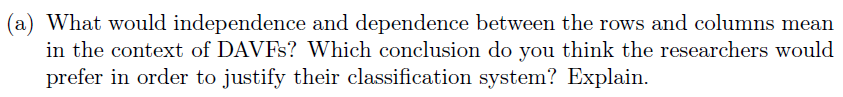 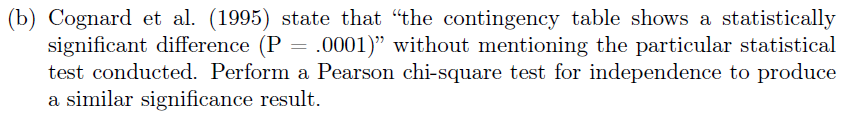 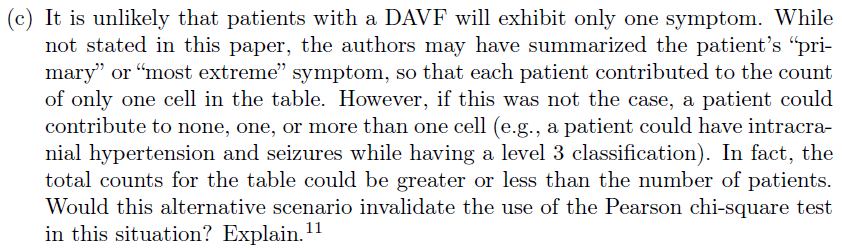 d) There are two aspects of dependence here: Matches the goals of the classification systemDoes not match the goals of the classification systemClassificationClassificationClassificationClassificationClassificationClassificationClassificationIIIaIIbIIa and bIIIIVVSymptomsHemorrhage002110195SymptomsIntracranial hypertension1812041SymptomsFocal neurologic deficit0006820SymptomsSeizures0102130SymptomsCardiac deficiency0101000SymptomsMyelopathy0000006SymptomsNonaggresive symptoms831776610